فصل 1:حسابداری وپیرامون آنچکیده فصل 1:مفهموم حسابداری:حسابداری سیستمی هست که داده ها رو دریافت و و اندازه گیری میکنه و درنهایت پس از پردازش درقالب گزارش به تصمیم گیرندگان ارائه میکنه.چرخه حسابداری: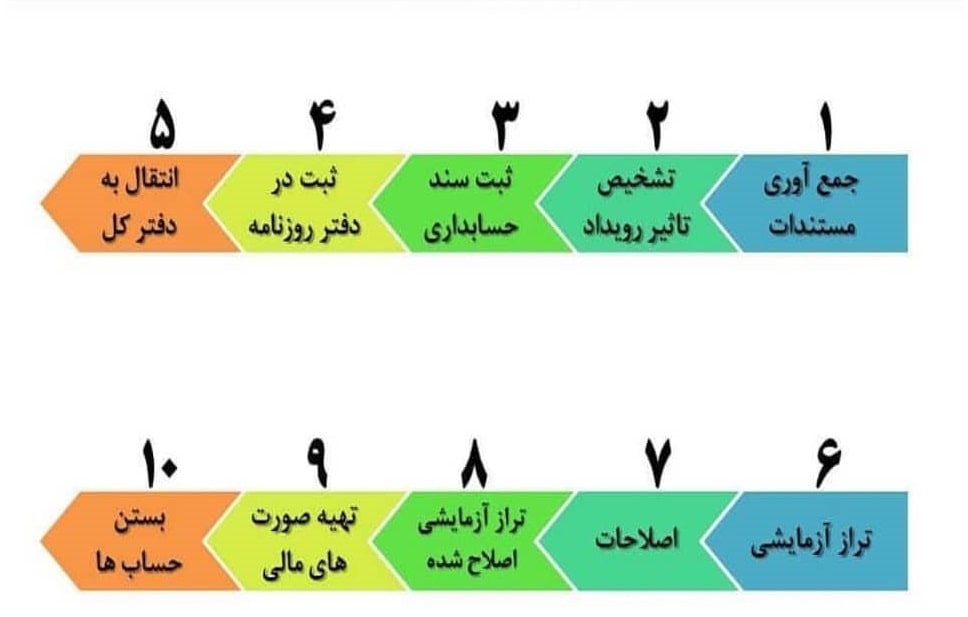 معادله اساسی حسابداری: حسابداری یک معادله کلی دارد که میگوید مجموع کل بدهی ها و سرمایه یک بنگاه اقتصادی برابر با دارایی آن بنگاه هست .دارایی=بدهی ها +سرمایهبه حساب های گروه دارایی که شامل : موجودی نقد و موجودی بانک، موجودی کالا، دارایی ثابت و بهای تمام شده، حساب با ماهیت بدهکار گفته میشه..
به حساب های گروه بدهی که شامل :حساب های پرداختی، تسهیلات، سرمایه و درآمد و فروش ،حساب با ماهیت بستانکار گفته میشه. 
اگر درحساب های دارای ماهیت بدهکار افزایش صورت بگیره در قسمت بدهکار و کاهش در قسمت بستانکار ثبت میشهدر صورتی که حساب های دارای ماهیت بستانکار افزایش صورت بگیره در ستون بستانکار ثبت میشه وکاهش حساب های با ماهیت بستانکار در ستون بدهکار ثبت میشه.-اصول و مفروضات حسابداری:حسابداری برپایه 4 اصل و 5 فرض کاربرد دارد.اصول:1-اصل افشا کامل 2–اصل بهای تمام شده تاریخی3-اصل تطابق درآمد و هزینه4-اصل تحقق درآمدمفروضات :1-تفکیک شخصیت 2-فرض تداوم فعالیت3-فرض دوره مالی4-فرض واحد ادازه گیری5-فرض تعهدیاستفاده کنندگان از اطلاعات حسابداریشامل واحدهای تجاری،سرمایه گذاران و بستانکاران،موسسات و نهادهای دولتی،اداره مالیات و... میشه.انواع سازمان های تجاریتک مالکی-تضامنی-سهامیرویدادمالیبه مجموع فعالیت هایی که بر یکی ار عناصر معادله حسابداری یعنی دارایی و بدهی و سرمایه تاثیر بگذارد.صورت های مالیصورت های مالی بین مدیران ومالکان وسرمایه گذاران با واحد تجاری ارتباط برقرار کنه.صورت سود وزیان:مثل یک دوربین فیلم برداری ازیک دوره واحد تجاری فیلم برداری میکنهصورت سرمایه :تغییرات سرمایه را در طول دوره مالی نمایش میدهترازنامه :در واقع یک عکس از واحد تجاریست که دارایی و بدهی و سرمایه را نشان میدهصورت جریان وجوه نقد:ورود و خروج پول را در یک دوره مالی  نشان میدهگرایش های رشته حسابداری در مقطع کارشناسی شامل :حسابداری مالیحسابداری صنعتیحسابرسیحسابداری دولتیحسابداری مدیریتحسابداری منابع انسانی